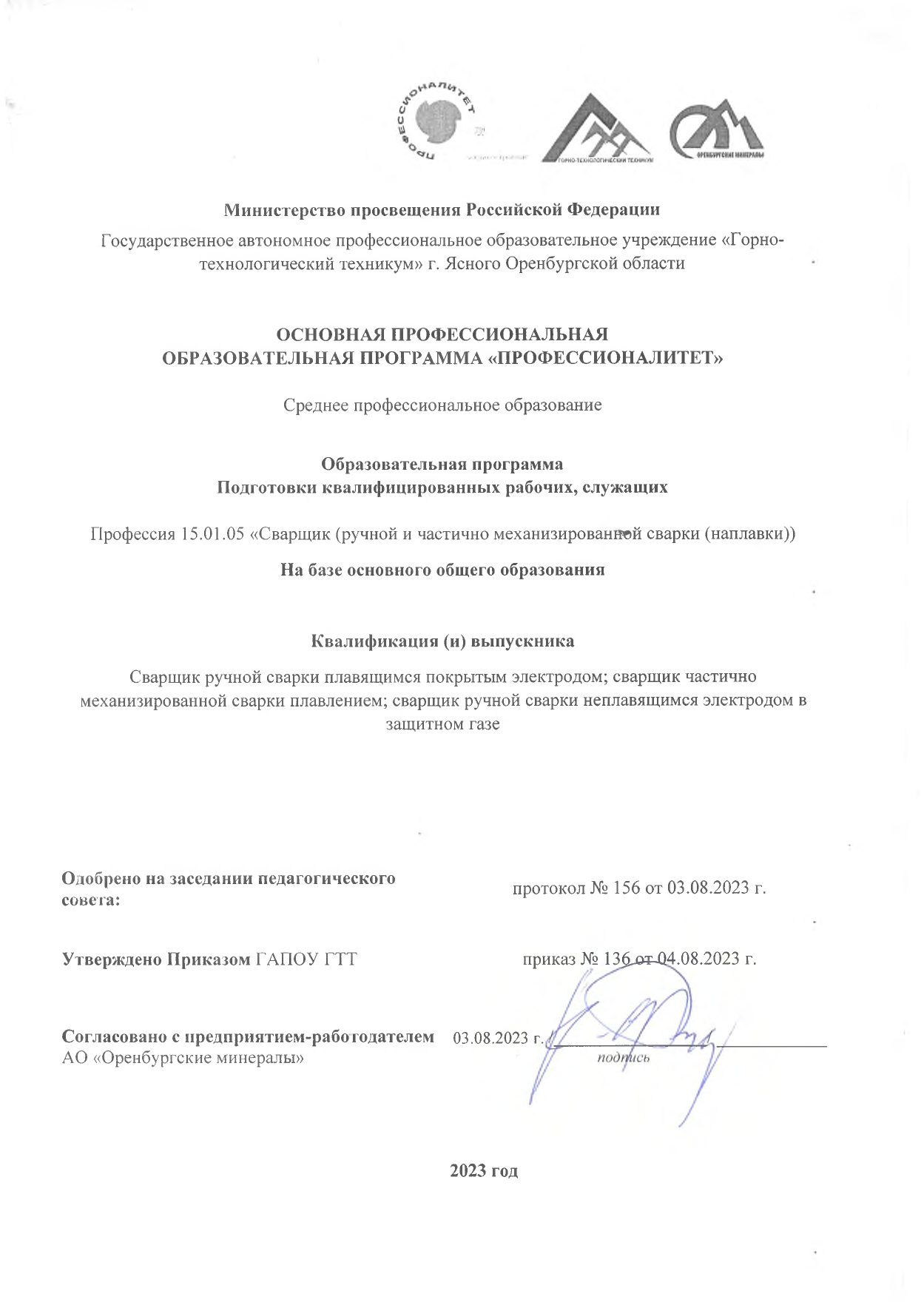 Настоящая основная образовательная программа «ПРОФЕССИОНАЛИТЕТ» (Далее ООП – П) по профессии 15.01.05 Сварщик (ручной и частично механизированной сварки (наплавки)) среднего профессионального образования (Далее ООП – П, ООП – ПСПО) разработана на основе федерального государственного образовательного стандарта среднего профессионального образования по профессии 15.01.05 Сварщик (ручной и частично механизированной сварки (наплавки)), утвержденного Приказом Минпросвещения России от 29 января 2016 г. № 50).ООП – П определяет рекомендованный объем и содержание среднего профессионального образования по профессии 15.01.05 Сварщик (ручной и частично механизированной сварки (наплавки)), планируемые результаты освоения образовательной программы, условия образовательной деятельности.ООП – П содержит обязательную часть образовательной программы для работодателя и вариативную.Организация – работодатель: Акционерное общество Киембаевкий горно – обогатительный комбинат «Оренбургские минералы»Организация – разработчик: Государственное автономное профессиональное образовательное учреждение «Горно – технологический техникум» г. Ясного Оренбургской областиСодержаниеПриложение 1. Модель компетенций выпускникаПриложение 2. Программы профессиональных модулейПриложение 3. Программы учебных дисциплин/междисциплинарных модулейПриложение 4. Рабочая программы воспитанияПриложение 5. Оценочные материалы для ГИАРаздел 1. Общие положения1.1. Настоящая ООП – П по профессии 15.01.05 Сварщик (ручной и частично механизированной сварки (наплавки)) разработана на основе федерального государственного образовательного стандарта среднего профессионального образования по профессии 15.01.05 Сварщик (ручной и частично механизированной сварки (наплавки)), утвержденного приказом Минпросвещения России от 29 января 2016 года № 50 (далее – ФГОС, ФГОС СПО).ООП – П определяет рекомендованный объем и содержание среднего профессионального образования по профессии 15.01.05 Сварщик (ручной и частично механизированной сварки (наплавки)), планируемые результаты освоения образовательной программы, примерные условия образовательной деятельности.ООП – П разработана для реализации образовательной программы на базе основного общего образования образовательной организацией на основе требований федерального государственного образовательного стандарта среднего общего образования и ФГОС СПО с учетом получаемой профессии 15.01.05 Сварщик (ручной и частично механизированной сварки (наплавки)). При разработке образовательной программы учитывают сквозную реализацию общеобразовательных дисциплин.1.2. Нормативные основания для разработки ООП – П:Общие:- Федеральный закон от 29 декабря 2012 г. № 273 – ФЗ «Об образовании в Российской Федерации»;- Приказ Минпросвещения России от 08 апреля 2021 года № 153 «Об утверждении Порядка разработки примерных основных образовательных программ среднего профессионального образования, проведения их экспертизы и ведения реестра основных образовательных программ среднего профессионального образования»;- Приказ Минпросвещения России от 29 января 2016 года № 50 «Об утверждении федерального государственного образовательного стандарта среднего профессионального образования по профессии 15.01.05 Сварщик (ручной и частично механизированной сварки (наплавки))»;- Приказ Минобрнауки России от 14 июня 2013 г № 464 «Об утверждении Порядка организации и осуществления образовательной деятельности по образовательным программам среднего профессионального образования»;- Приказ Минпросвещения России от 08 ноября 2021 г № 800 «Об утверждении Порядка проведения государственной итоговой аттестации по образовательным программам среднего профессионального образования»;- Приказ Минобрнауки России № 885, Минпросвещения России № 390 от 05 августа 2020 года «О практической подготовке обучающихся» (вместе с «Положением о практической подготовке обучающихся»);Приказ Министерства труда и социальной защиты Российской Федерации от 01 декабря 2015 г № 664 «Об утверждении профессионального стандарта «Сварщик – оператор полностью механизированной, автоматической и роботизированной сварки»;- Приказ Министерства труда и социальной защиты Российской Федерации от 10 января 2017 г № 14 «Об утверждении профессионального стандарта «Сварщик»;- Постановление Правительства РФ от 13 октября 2020 г. № 1681 «О целевом обучении по образовательным программам среднего профессионального и высшего образования» (с изменениями и дополнениями);- Приказ Минобрнауки России от 02.07.2013 № 513 (ред. От 01.06.2021) «Об утверждении перечня профессий рабочих, должностей служащих, по которым осуществляется профессиональное обучение» (Зарегистрировано в Минюсте России 08.08.2013 № 29322).1.3. Перечень сокращений, используемых в тексте ООП – П:ФГОС СПО – федеральный государственный образовательный стандарт среднего профессионального образования;ООП – П – основная образовательная программа «Профессионалитет»;ОК – общие компетенции;ПК – профессиональные компетенции;ЛР – личностные результаты;ПС – профессиональный стандарт;ОТФ – обобщенная трудовая функция;ТФ – трудовая функция;СГ – социально – гуманитарный цикл;ОП – общепрофессиональный цикл/общепрофессиональная дисциплина;П – профессиональный цикл;МДМ – междисциплинарный модуль;ПМ – профессиональны модуль;МДК – междисциплинарный курс;ДЭ – демонстрационный экзамен;ГИА – государственная итоговая аттестация.Раздел 2. Общая характеристика образовательной программы с учетом сетевой формы реализации программыПрограмма сочетает обучение в образовательной организации и на рабочем месте в организации или на предприятии с широким использованием в обучении цифровых технологий.Квалификация, присваиваемая выпускникам образовательной программы:- сварщик ручной дуговой сварки плавящимся покрытым электродом;- сварщик частично механизированной сварки плавлением.Выпускник образовательной программы по профессии  «Сварщик  ручной дуговой сварки плавящимся покрытым электродом» осваивает общие виды деятельности: 1) проведение подготовительных, сборочных операций перед сваркой, зачистка и контроль сварных швов после сварки; 2) ручная дуговая сварка (наплавка, резка) плавящимся покрытым электродом; 3) частично механизированная сварка (наплавка) плавлением различных деталей; и междисциплинарные модули: 1) технические требования к чертежам и деталям; 2) общие требования к обеспечению производственного процесса и жизнедеятельности в обществе.Направленность образовательной программы при сетевой  форме реализации программы конкретизирует содержание образовательной программы путем ориентации на следующие виды деятельности:Получение образования по профессии 15.01.05 Сварщик (ручной и частично механизированной сварки (наплавки)) допускается только в профессиональной образовательной организации или образовательной организации высшего образования.Форма обучения: очнаяОбъем программы по освоению программы среднего профессионального образования на базе основного общего образования с одновременным получением среднего общего образования 1980 академических часов (максимальная образовательная нагрузка 3169 академических часов), со сроком обучения 1 год 10 месяцев.Раздел 3. Характеристика профессиональной деятельности выпускника3.1. Области (и) профессиональной деятельности выпускников: изготовление, реконструкция, монтаж, ремонт и строительство конструкций различного назначения с применением ручной и частично механизированной сварки (наплавки) во всех пространственных положениях сварного шва.3.2. Модель компетенций выпускника, как совокупность результатов обучения взаимосвязанных между собой ОК и ПК, которые должны быть сформированы у обучающегося по завершении освоения основной профессиональной образовательной программы Профессионалитета (Приложение 1).3.3. Соответствие видов деятельности профессиональным модулям и присваиваемой квалификации (п. 1.1. ФГОС СПО):Раздел 4. Планируемые результаты освоения образовательной программы4.1. Общие компетенции4.2. Профессиональные компетенции5.2. План обучения на предприятии (на рабочем месте)5.4. Рабочая программа воспитания5.4.1. Цель и задачи воспитания обучающихся при освоении ими образовательной программы.Цель рабочей программы воспитания – создание организационно – педагогических условий для формирования личностных результатов обучающихся, проявляющихся в развитии их позитивных чувств и отношений к российским гражданским (базовым, общенациональным) нормам и ценностям, закрепленным в Конституции Российской Федерации, с учетом традиций и культуры субъекта Российской Федерации, деловых качеств квалифицированных рабочих, служащих/специалистов среднего звена, определенных отраслевыми требованиями (корпоративной культурой).Задачи:- формирование единого воспитательного пространства, создающего равные условия для развития обучающихся профессиональной образовательной организации;- организация всех видов деятельности, вовлекающей обучающихся в общественно – ценностные социализирующие отношения;- формирование у обучающихся профессиональной образовательной организации общих ценностей, моральных и нравственных ориентиров, необходимых для устойчивого развития государства;- усиление воспитательного воздействия благодаря непрерывности процесса воспитания.5.4.2. Рабочая программа воспитания представлена в приложении 4.5.5. Календарный план воспитательной работыКалендарный план воспитательной работы представлен в приложении 5.Раздел 6. Условия реализации образовательной программы6.1. Требования к материально – техническому обеспечению образовательной программы.6.1.1. Специальные помещения должны представлять собой учебные аудитории для проведения  занятий всех видов, предусмотренных образовательной программой, в том числе групповых и индивидуальных консультаций, текущего контроля и промежуточной аттестации, а также помещения для самостоятельной и воспитательной работы, мастерские и лаборатории, оснащенные оборудованием, техническими средствами обучения и материалами, учитывающими требования стандартов.Перечень специальных помещенийКабинеты:Русского языка и литературыСоциально – гуманитарных дисциплинФизики и астрономииИсторииИностранного языкаМатематикиБезопасности жизнедеятельностиОхраны труда.Лаборатории:Материаловедения;Инженерной графики;3 д моделирования;Стандартизации;Электротехники.Мастерские:Слесарная;Сварочные технологии.Спортивный комплекс:Спортивный зал;Спортивная площадка;Стадион;Тренажерный зал.Залы:Библиотека, читальный зал с выходом в интернет;Актовый зал.6.1.2. Материально – техническое оснащение кабинетов, лабораторий, мастерских и баз практики по профессии 15.01.05 Сварщик (ручной и частично механизированной сварки (наплавки))Образовательная организация, реализующая программу по профессии 15.01.05 Сварщик (ручной и частично механизированной сварки (наплавки)) располагает материально – технической базой, обеспечивающей проведение всех видов дисциплинарной и  междисциплинарной подготовки, лабораторной, практической работы обучающихся, предусмотренных учебным планом и соответствующей действующим санитарным и противопожарным правилам и нормам в разрезе выбранных траекторий. Минимально необходимый для реализации ООП перечень материально – технического обеспечения включает в себя:6.1.2.1 Оснащение кабинетовКабинет «Русский язык и литература»Кабинет «Иностранный язык»Кабинет «Математика»Кабинет «История»Кабинет «Физика»Оснащение лабораторийЛаборатория «Метрология, стандартизация и сертификация»Лаборатория «Материаловедение»Лаборатория «3 D моделирование»Лаборатория «Инженерная графика» Оснащение помещений, задействованных при организации самсамостоятельной и воспитательной работыКабинет «Библиотека»Кабинет «Актовый зал»Оснащение учебно – производственных цеховЦех «Слесарные работы»Цех «Сварочные технологии»6.3. Требования к практической подготовке обучающихся 6.3.1. Практическая подготовка при реализации образовательных программ среднего профессионального образования направлена на совершенствование модели практикоориентированного обучения, усиление роли работодателей при подготовке квалифицированных рабочих, служащих, специалистов среднего звена путем расширения компонентов (частей) образовательных программ, предусматривающих моделирование условий, непосредственно связанных с будущей профессиональной деятельностью, а также обеспечения условий для получения обучающимися практических навыков и компетенций, соответствующих требованиям, предъявляемым работодателями к квалификациям специалистов, рабочих. 6.3.2. Образовательная организация самостоятельно проектирует реализацию образовательной программы и ее отдельных частей (дисциплины, междисциплинарные модули, междисциплинарные курсы, профессиональные модули, практика и другие компоненты) совместно с работодателем (профильной организацией) в форме практической подготовки с учетом требований ФГОС СПО и специфики получаемой профессии. 6.3.3. Образовательная деятельность в форме практической подготовки:  реализуется на рабочем месте предприятия работодателя (профильной организации) при проведении практических и лабораторных занятий, выполнении курсового проектирования, всех видов практики и иных видов учебной деятельности;  предусматривает демонстрацию практических навыков, выполнение, моделирование обучающимися определенных видов работ для решения практических задач, связанных с будущей профессиональной деятельностью в условиях, приближенных к реальным производственным;  может включать в себя отдельные лекции, семинары, мастер-классы, которые предусматривают передачу обучающимся учебной информации, необходимой для последующего выполнения работ, связанных с будущей профессиональной деятельностью. 6.3.4. Образовательная деятельность в форме практической подготовки должна быть организована на любом курсе обучения, охватывая дисциплины, междисциплинарные модули, профессиональные модули, все виды практики, предусмотренные учебным планом образовательной программы. 6.3.5. Практическая подготовка организуется в учебных, учебно-производственных лабораториях, мастерских, учебно-опытных хозяйствах, учебных полигонах, учебных базах практики и иных структурных подразделениях образовательной организации, а также в специально оборудованных помещениях (рабочих местах) профильных организаций на основании договора о практической подготовке обучающихся, заключаемого между образовательной организацией и профильной организацией (работодателем), осуществляющей деятельность по профилю соответствующей образовательной программы. 6.3.6. Результаты освоения образовательной программы (ее отдельных частей) могут быть оценены в рамках промежуточной и государственной итоговой аттестации, организованных в форме демонстрационного экзамена, в том числе на рабочем месте работодателя (профильной организации). 6.4. Требования к организации воспитания обучающихся 6.4.1. Воспитание обучающихся при освоении ими основной образовательной программы осуществляется на основе включаемых в настоящую образовательную программу примерной рабочей программы воспитания и примерного календарного плана воспитательной работы (приложение 5). 6.4.2. Рабочую программу воспитания и календарный план воспитательной работы образовательная организация разрабатывает и утверждает самостоятельно с учетом примерных рабочей программы воспитания и календарного плана воспитательной работы. 6.4.3. В разработке рабочей программы воспитания и календарного плана воспитательной работы имеют право принимать участие советы обучающихся, советы родителей, представители работодателей и (или) их объединений (при их наличии)6.5. Требования к кадровым условиям реализации образовательной программы 6.5.1. Реализация образовательной программы обеспечивается педагогическими работниками образовательной организации, а также лицами, привлекаемыми к реализации образовательной программы на иных условиях, в том числе из числа руководителей и работников организаций, направление деятельности которых соответствует области профессиональной деятельности - изготовление, реконструкция, монтаж, ремонт и строительство конструкций различного назначения с применением ручной и частично механизированной сварки (наплавки) во всех пространственных положениях сварного шва, и имеющими стаж работы в данной профессиональной области не менее трех лет. Квалификация педагогических работников образовательной организации должна отвечать квалификационным требованиям, указанным в квалификационных справочниках и (или) профессиональных стандартах (при наличии). Работники, привлекаемые к реализации образовательной программы, должны получать дополнительное профессиональное образование по программам повышения квалификации не реже одного раза в три года с учетом расширения спектра профессиональных компетенций, в том числе в форме стажировки в организациях, направление деятельности которых соответствует области профессиональной деятельности, указанной в пункте 4.1 ФГОС СПО, а также в других областях профессиональной деятельности и (или) сферах профессиональной деятельности при условии соответствия полученных компетенций требованиям к квалификации педагогического работника. Доля педагогических работников (в приведенных к целочисленным значениям ставок), имеющих опыт деятельности не менее трех лет в организациях, направление деятельности которых соответствует области профессиональной деятельности, указанной в пункте 1.15 ФГОС СПО, в общем числе педагогических работников, обеспечивающих освоение обучающимися профессиональных модулей образовательной программы, должна быть не менее 25 процентов. 6.6. Требования к финансовым условиям реализации образовательной программы 6.6.1. Примерные расчеты нормативных затрат оказания государственных услуг по реализации образовательной программы68 Расчеты нормативных затрат оказания государственных услуг по реализации образовательной программы осуществляются в соответствии с Перечнем и составом стоимостных групп профессий и специальностей по государственным услугам по реализации основных профессиональных образовательных программ среднего профессионального образования — программ подготовки специалистов среднего звена, итоговые значения и величина составляющих базовых нормативов затрат по государственным услугам по стоимостным группам профессий и специальностей, отраслевые корректирующие коэффициенты и порядок их применения, утвержденным Минпросвещения России 1 июля 2021 г. № АН-16/11вн. 68 Образовательная организация приводит расчетную величину стоимости услуги в соответствии с рекомендациями федеральных и региональных нормативных документов. 77 Нормативные затраты на оказание государственных услуг в сфере образования по реализации образовательной программы включают в себя затраты на оплату труда преподавателей и мастеров производственного обучения с учетом обеспечения уровня средней заработной платы педагогических работников за выполняемую ими учебную (преподавательскую) работу и другую работу в соответствии с Указом Президента Российской Федерации от 7 мая 2012 г. № 597 «О мероприятиях по реализации государственной социальной политики». Раздел 7. Формирование оценочных материалов для проведения государственной7.1. Государственная итоговая аттестация (далее – ГИА) является обязательной для образовательных организаций СПО. Она проводится по завершении всего курса обучения по направлению подготовки. В ходе ГИА оценивается степень соответствия сформированных компетенций выпускников требованиям ФГОС СПО. 7.2. Выпускники, освоившие программы подготовки квалифицированных рабочих, служащих, сдают ГИА в форме демонстрационного экзамена. Государственная итоговая аттестация завершается присвоением квалификации квалифицированного рабочего, служащего:  Сварщик ручной дуговой сварки плавящимся покрытым электродом - Сварщик частично механизированной сварки плавлением. Сварщик ручной дуговой сварки плавящимся покрытым электродом – газосварщик.  Сварщик ручной дуговой сварки плавящимся покрытым электродом - Сварщик ручной дуговой сварки неплавящимся электродом в защитном газе.  7.3. Для государственной итоговой аттестации образовательной организацией разрабатывается программа государственной итоговой аттестации и оценочные материалы. 7.4. Примерные оценочные материалы для проведения ГИА включают типовые задания для демонстрационного экзамена, примеры тем дипломных работ, описание процедур и условий проведения государственной итоговой аттестации, критерии оценки. Примерные оценочные материалы для проведения ГИА приведены в приложении 5. 7.5. Примерный цифровой паспорт компетенций выпускника приведен в приложении 5.Раздел 1. Общие положенияРаздел 2. Общая характеристика образовательной программы с учетом сетевой формы реализации программыРаздел 3. Характеристика профессиональной деятельности выпускникаРаздел 4. Планируемые результаты освоения образовательной программы4. 1. Общие компетенции4.2. Профессиональные компетенцииРаздел 5. Структура образовательной программы5.1. Учебный план5.2. План обучения на предприятии (на рабочем месте)5.3. Календарный учебный график5.4. Рабочая программа воспитания5.5. Календарный план воспитательной работыРаздел 6. Примерные условия реализации образовательной программы6.1. Требования к материально – техническому обеспечению образовательной программы6.2. Требования к учебно – методическому обеспечению образовательной программы6.3. Требования к практической подготовке обучающихся6.4. Требования к организации воспитания обучающихся6.5. Требования к кадровым условиям реализации образовательной программы6.6. Требования к финансовым условиям реализации образовательной программыРаздел 7. Формирование оценочных материалов для проведения государственной итоговой аттестацииРаздел 8. Разработчики основной образовательной программыНаименование направленности (в соответствии с квалификацией работодателя)Вид деятельности (по выбору) в соответствии с направленностьюАО «Оренбургские минералы»АО «Оренбургские минералы»ВД сформированные ОО совместно с работодателями (формируемые из часов вариативной части ФГОС СПО)ВД сформированные ОО совместно с работодателями (формируемые из часов вариативной части ФГОС СПО)Контроль качества сварочных работКонтроль качества сварочных работНаименование видов деятельностиНаименование профессиональных модулей12Виды деятельностиПрофессиональные модулиПроведение подготовительных, сборочных операций перед сваркой, зачистка и контроль сварных швов после сваркиПМ.01 Подготовительно – сварочные работы и контроль качества сварных швов после сваркиРучная дуговая сварка (наплавка, резка) плавящимся покрытым электродомПМ. 02 Ручная дуговая сварка (наплавка, резка) плавящимся покрытым электродомЧастично механизированная сварка (наплавка) плавлением различных деталейПМ. 04 Частично механизированная сварка (наплавка) плавлениемКод компетенцииФормулировка компетенцииКодЗнания, уменияОК 01Понимать сущность и социальную значимость будущей профессии, проявлять к ней устойчивый интересУо 01.01Умения: Реализовать полученную квалификацию в будущей профессиональной деятельностиОК 01Понимать сущность и социальную значимость будущей профессии, проявлять к ней устойчивый интересЗо 01.01Знать: Специфику будущей профессииОК 01Понимать сущность и социальную значимость будущей профессии, проявлять к ней устойчивый интересЗо 01.02Сферу реализации полученных профессиональных навыковОК. 02Организовать собственную деятельность, исходя из цели и способов ее достижения, определенных руководителемУо 02. 01Умения: распознавать задачу и/или проблему в профессиональном и/или социальном контексте;ОК. 02Организовать собственную деятельность, исходя из цели и способов ее достижения, определенных руководителемУо 02.02Анализировать задачу и/или проблему и выделять ее составные части;ОК. 02Организовать собственную деятельность, исходя из цели и способов ее достижения, определенных руководителемУо 02.03Определять этапы решения задачи;ОК. 02Организовать собственную деятельность, исходя из цели и способов ее достижения, определенных руководителемЗо 02.01Знания: актуальный профессиональный и социальный контекст, в котором приходиться работать и жить;ОК. 02Организовать собственную деятельность, исходя из цели и способов ее достижения, определенных руководителемЗо 02.02Основные источники информации и ресурсы для решения задач и проблем в профессиональном и/или социальном контексте;ОК. 02Организовать собственную деятельность, исходя из цели и способов ее достижения, определенных руководителемЗо 02.03Алгоритмы выполнения работ в профессиональной и смежных областях;ОК. 02Организовать собственную деятельность, исходя из цели и способов ее достижения, определенных руководителемЗо 02.04Методы работы в профессиональной и смежных сферах.ОК 03Анализировать рабочую ситуацию, осуществлять текущий и итоговый контроль, оценку и коррекцию собственной деятельности, нести ответственность за результаты своей работыУо 03.01Умения: выявлять и эффективно искать информацию, необходимую для решения задачи и/или проблемыОК 03Анализировать рабочую ситуацию, осуществлять текущий и итоговый контроль, оценку и коррекцию собственной деятельности, нести ответственность за результаты своей работыУо 03.02Составлять план действий;ОК 03Анализировать рабочую ситуацию, осуществлять текущий и итоговый контроль, оценку и коррекцию собственной деятельности, нести ответственность за результаты своей работыУо 03.03Определять необходимые ресурсы;ОК 03Анализировать рабочую ситуацию, осуществлять текущий и итоговый контроль, оценку и коррекцию собственной деятельности, нести ответственность за результаты своей работыУо 03.04Владеть актуальными методами работы в профессиональной и смежных сферах;ОК 03Анализировать рабочую ситуацию, осуществлять текущий и итоговый контроль, оценку и коррекцию собственной деятельности, нести ответственность за результаты своей работыУо 03.05Реализовывать составленный план;ОК 03Анализировать рабочую ситуацию, осуществлять текущий и итоговый контроль, оценку и коррекцию собственной деятельности, нести ответственность за результаты своей работыУо 03.06Оценивать результат и последствия своих действий (самостоятельно или с помощью наставника)ОК 03Анализировать рабочую ситуацию, осуществлять текущий и итоговый контроль, оценку и коррекцию собственной деятельности, нести ответственность за результаты своей работыЗо 03.01Знания: структура плана для решения задач;ОК 03Анализировать рабочую ситуацию, осуществлять текущий и итоговый контроль, оценку и коррекцию собственной деятельности, нести ответственность за результаты своей работыЗо 03.02Порядок оценки результатов решения задач профессиональной деятельностиОК 04Осуществлять поиск информации, необходимой для эффективного выполнения профессиональных задачУо 04.01Умения: определять задачи для поиска информации;ОК 04Осуществлять поиск информации, необходимой для эффективного выполнения профессиональных задачУо 04.02Определять необходимые источники информации;ОК 04Осуществлять поиск информации, необходимой для эффективного выполнения профессиональных задачУо 04.03Планировать процесс поиска; структурировать получаемую информацию;ОК 04Осуществлять поиск информации, необходимой для эффективного выполнения профессиональных задачУо 04.04Выделять наиболее значимое в перечне информации;ОК 04Осуществлять поиск информации, необходимой для эффективного выполнения профессиональных задачУо 04.05Оценивать практическую значимость результатов поиска;ОК 04Осуществлять поиск информации, необходимой для эффективного выполнения профессиональных задачЗо 04.01Знания: номенклатура информационных источников, применяемых в профессиональной деятельностиОК 04Осуществлять поиск информации, необходимой для эффективного выполнения профессиональных задачЗо 04.02Приемы структурирования информацииОК 05Использовать информационно – коммуникационные технологии в профессиональной деятельностиУо 05.01Умения: оформлять результаты поиска, применять средства информационных технологий для  решения профессиональных задач;ОК 05Использовать информационно – коммуникационные технологии в профессиональной деятельностиУо 05.02использовать современное программное обеспечение;ОК 05Использовать информационно – коммуникационные технологии в профессиональной деятельностиУо 05.03Использовать различные цифровые средства для решения профессиональных задач;ОК 05Использовать информационно – коммуникационные технологии в профессиональной деятельностиЗо 05.01Знания: формат оформления результатов поиска информация, современные средства и устройства информатизации;ОК 05Использовать информационно – коммуникационные технологии в профессиональной деятельностиЗо 05.02Порядок их применения и программное обеспечение в профессиональной деятельности в том числе с использованием цифровых средствОК 06Работать в команде, эффективно общаться с коллегами, руководстваУо 06.01Умения: организовать работу коллектива и команды;ОК 06Работать в команде, эффективно общаться с коллегами, руководстваУо 06.02Взаимодействовать с коллегами, руководством, клиентами в ходе профессиональной деятельностиОК 06Работать в команде, эффективно общаться с коллегами, руководстваЗо 06.01Знания: психологические основы деятельности коллектива, психологические особенности личности;ОК 06Работать в команде, эффективно общаться с коллегами, руководстваЗо 06.02Основы проектной деятельностиОК 07Проявлять гражданско – патриотическую позицию, демонстрировать осознанное поведение на основе традиционных общечеловеческих ценностей, применять стандарты антикоррупционного поведенияУо 07.01Умения: описывать значимость своей профессииОК 07Проявлять гражданско – патриотическую позицию, демонстрировать осознанное поведение на основе традиционных общечеловеческих ценностей, применять стандарты антикоррупционного поведенияУо 07.02Применять стандарты антикоррупционного поведенияОК 07Проявлять гражданско – патриотическую позицию, демонстрировать осознанное поведение на основе традиционных общечеловеческих ценностей, применять стандарты антикоррупционного поведенияЗо 07.01Знания: сущность гражданско – патриотической позиции, общечеловеческих ценностей;ОК 07Проявлять гражданско – патриотическую позицию, демонстрировать осознанное поведение на основе традиционных общечеловеческих ценностей, применять стандарты антикоррупционного поведенияЗо 07.02Значимость профессиональной деятельности по профессии;ОК 07Проявлять гражданско – патриотическую позицию, демонстрировать осознанное поведение на основе традиционных общечеловеческих ценностей, применять стандарты антикоррупционного поведенияЗо 07.03Стандарты антикоррупционного поведения и последствия его нарушенияОК 08Использовать знания по финансовой грамотности, планировать предпринимательскую деятельность в профессиональной сфереУо 08.01Умения: определять актуальность нормативно – правовой документации в профессиональной деятельности;ОК 08Использовать знания по финансовой грамотности, планировать предпринимательскую деятельность в профессиональной сфереУо 08.02Применять современную научную профессиональную терминологию;ОК 08Использовать знания по финансовой грамотности, планировать предпринимательскую деятельность в профессиональной сфереУо 08.03Определять и выстраивать траектории профессионального развития и самообразования;ОК 08Использовать знания по финансовой грамотности, планировать предпринимательскую деятельность в профессиональной сфереУо 08.04Выявлять достоинства и недостатки коммерческой идеи;ОК 08Использовать знания по финансовой грамотности, планировать предпринимательскую деятельность в профессиональной сфереУо 08.05Презентовать идеи открытия собственного дела в профессиональной деятельности; оформлять бизнес – план;ОК 08Использовать знания по финансовой грамотности, планировать предпринимательскую деятельность в профессиональной сфереУо 08.06Рассчитывать размеры выплат по процентам ставкам кредитования;ОК 08Использовать знания по финансовой грамотности, планировать предпринимательскую деятельность в профессиональной сфереУо 08.07Определять инвестиционную привлекательность коммерческих идей в рамках профессиональной деятельности;ОК 08Использовать знания по финансовой грамотности, планировать предпринимательскую деятельность в профессиональной сфереУо 08.08Презентовать бизнес – идею;ОК 08Использовать знания по финансовой грамотности, планировать предпринимательскую деятельность в профессиональной сфереУо 08.09Определять источники финансирования;ОК 08Использовать знания по финансовой грамотности, планировать предпринимательскую деятельность в профессиональной сфереЗо 08.01Знания: содержание актуальной нормативно – правовой документации;ОК 08Использовать знания по финансовой грамотности, планировать предпринимательскую деятельность в профессиональной сфереЗо 08.02Современная научная и профессиональная терминология;ОК 08Использовать знания по финансовой грамотности, планировать предпринимательскую деятельность в профессиональной сфереЗо 08.03Возможные траектории профессионального развития и самообразования;ОК 08Использовать знания по финансовой грамотности, планировать предпринимательскую деятельность в профессиональной сфереЗо 08.04Основы предпринимательской деятельности; основы финансовой грамотности;ОК 08Использовать знания по финансовой грамотности, планировать предпринимательскую деятельность в профессиональной сфереЗо 08.05Правила разработки бизнес – планов;ОК 08Использовать знания по финансовой грамотности, планировать предпринимательскую деятельность в профессиональной сфереЗо 08.06Порядок выстраивания презентации;ОК 08Использовать знания по финансовой грамотности, планировать предпринимательскую деятельность в профессиональной сфереЗо 08.07Кредитные банковские продуктыВиды деятельностиКод и наименование компетенцииКодПоказатели освоения компетенцииВд. 01 Проведение подготовительных, сборочных операций перед сваркой, зачистка и контроль сварных швов после сваркиПК 1.1. Читать чертежи средней сложности и сложных сварных металлоконструкцийН 1.1.01Навыки/практический опыт: Чтение чертежей средней сложности и сложных сварных металлоконструкций на производстве;Вд. 01 Проведение подготовительных, сборочных операций перед сваркой, зачистка и контроль сварных швов после сваркиПК 1.1. Читать чертежи средней сложности и сложных сварных металлоконструкцийУ 1.1.01Умения: читать чертежи средней сложности и сложных конструкций, изделий, узлов, деталейВд. 01 Проведение подготовительных, сборочных операций перед сваркой, зачистка и контроль сварных швов после сваркиПК 1.1. Читать чертежи средней сложности и сложных сварных металлоконструкцийУ 1.1.02Читать структурные, монтажные и простые принципиальные электрические схемы;Вд. 01 Проведение подготовительных, сборочных операций перед сваркой, зачистка и контроль сварных швов после сваркиПК 1.1. Читать чертежи средней сложности и сложных сварных металлоконструкцийУ 1.1.03Рассчитывать и измерять основные параметры простых электрических, магнитных и электронных цепейВд. 01 Проведение подготовительных, сборочных операций перед сваркой, зачистка и контроль сварных швов после сваркиПК 1.1. Читать чертежи средней сложности и сложных сварных металлоконструкцийУ 1.1.04Использовать в работе электроизмерительные приборыВд. 01 Проведение подготовительных, сборочных операций перед сваркой, зачистка и контроль сварных швов после сваркиПК 1.1. Читать чертежи средней сложности и сложных сварных металлоконструкцийЗ 1.1.01Знания: основные правила чтения конструкторской документацииВд. 01 Проведение подготовительных, сборочных операций перед сваркой, зачистка и контроль сварных швов после сваркиПК 1.1. Читать чертежи средней сложности и сложных сварных металлоконструкцийЗ 1.1.02общие сведения о сборочных чертежахВд. 01 Проведение подготовительных, сборочных операций перед сваркой, зачистка и контроль сварных швов после сваркиПК 1.1. Читать чертежи средней сложности и сложных сварных металлоконструкцийЗ 1.1.03Основы машиностроительного черченияВд. 01 Проведение подготовительных, сборочных операций перед сваркой, зачистка и контроль сварных швов после сваркиПК 1.1. Читать чертежи средней сложности и сложных сварных металлоконструкцийЗ 1.1.04Основы теории сварочных процессов (понятия: сварочный термический цикл, сварочные деформации и напряжения);Вд. 01 Проведение подготовительных, сборочных операций перед сваркой, зачистка и контроль сварных швов после сваркиПК 1.1. Читать чертежи средней сложности и сложных сварных металлоконструкцийЗ 1.1.05Основные типы, конструктивные элементы, размеры сварных соединений и обозначение их на чертежах;Вд. 01 Проведение подготовительных, сборочных операций перед сваркой, зачистка и контроль сварных швов после сваркиПК 1.1. Читать чертежи средней сложности и сложных сварных металлоконструкцийЗ 1.1.06Основные правила чтения технологической документации;Вд. 01 Проведение подготовительных, сборочных операций перед сваркой, зачистка и контроль сварных швов после сваркиПК 1.1. Читать чертежи средней сложности и сложных сварных металлоконструкцийЗ 1.1.07Единицы измерения силы тока, напряжения, мощности электрического тока, сопротивления проводников;Вд. 01 Проведение подготовительных, сборочных операций перед сваркой, зачистка и контроль сварных швов после сваркиПК 1.1. Читать чертежи средней сложности и сложных сварных металлоконструкцийЗ 1.1.08Методы расчета и измерения основных параметров простых электрических, магнитных и электронных цепей;Вд. 01 Проведение подготовительных, сборочных операций перед сваркой, зачистка и контроль сварных швов после сваркиПК 1.1. Читать чертежи средней сложности и сложных сварных металлоконструкцийЗ 1.1.09Свойства постоянного и переменного электрического тока; двигатели постоянного и переменного тока, их устройство и принцип действия;Вд. 01 Проведение подготовительных, сборочных операций перед сваркой, зачистка и контроль сварных швов после сваркиПК 1.1. Читать чертежи средней сложности и сложных сварных металлоконструкцийЗ 1.1.10Принципы последовательного и параллельного соединения проводников и источников тока;Вд. 01 Проведение подготовительных, сборочных операций перед сваркой, зачистка и контроль сварных швов после сваркиПК 1.1. Читать чертежи средней сложности и сложных сварных металлоконструкцийЗ 1.1.11Электроизмерительные приборы (амперметр, вольтметр), их устройство, принцип действия и правила включения в электрическую цепьВд. 01 Проведение подготовительных, сборочных операций перед сваркой, зачистка и контроль сварных швов после сваркиПК 1.1. Читать чертежи средней сложности и сложных сварных металлоконструкцийЗ 1.1.12Аппаратуру защиты электродвигателей; методы защиты от короткого замыкания; заземление, зануление.ПК 1.2.Использовать конструкторскую, нормативно – техническую и производственно – технологическую документацию по сваркеН 1.2.01Навыки/практический опыт: использование конструкторской, нормативно – технической и производственно – технологической документации по сварке на производствеПК 1.2.Использовать конструкторскую, нормативно – техническую и производственно – технологическую документацию по сваркеУ 1.2.01Умения: пользоваться производственно – технологической и нормативной документацией для выполнения трудовых функций;ПК 1.2.Использовать конструкторскую, нормативно – техническую и производственно – технологическую документацию по сваркеЗ 1.2.01Знания: влияние основных параметров режима и пространственного положения при сварке на формирование сварного шваПК 1.3. Проверять оснащенность, работоспособность, исправность и осуществлять настройку оборудования поста для различных способов сваркиН 1.3.01Навыки/практический опыт: эксплуатирования оборудования для сваркиПК 1.3. Проверять оснащенность, работоспособность, исправность и осуществлять настройку оборудования поста для различных способов сваркиУ 1.3.01Умения: проверять оснащенность, работоспособность и исправность оборудования поста для сварки;ПК 1.3. Проверять оснащенность, работоспособность, исправность и осуществлять настройку оборудования поста для различных способов сваркиЗ 1.3.01Знания: устройство вспомогательного оборудования, назначение, правила его эксплуатации и область применения;ПК 1.3. Проверять оснащенность, работоспособность, исправность и осуществлять настройку оборудования поста для различных способов сваркиЗ 1.3.02Устройство сварочного оборудования, назначение, правила эксплуатации и область применения;ПК 1.3. Проверять оснащенность, работоспособность, исправность и осуществлять настройку оборудования поста для различных способов сваркиЗ 1.3.03Правила технической эксплуатации электроустановок;ПК 1.3. Проверять оснащенность, работоспособность, исправность и осуществлять настройку оборудования поста для различных способов сваркиЗ 1.3.04Классификацию сварочного оборудованияПК 1.3. Проверять оснащенность, работоспособность, исправность и осуществлять настройку оборудования поста для различных способов сваркиЗ 1.3.05Основные принципы работы источников питания для сварки;ПК 1.3. Проверять оснащенность, работоспособность, исправность и осуществлять настройку оборудования поста для различных способов сваркиЗ 1.3.06Правила хранения и транспортировки сварочных материалов.ПК 1.4. Подготавливать и проверять сварочные материалы для различных способов сваркиН 1.4.01Навыки/практический опыт: выполнения подготовки и проверки сварочных материалов для различных способов сваркиУ 1.4.01Умения: подготавливать сварочные материалы к сваркеУ 1.4.02Проверять сварочные материалы для различных способов сваркиУ 1.4.03Пользоваться справочными таблицами для определения свойств материалов;У 1.4.04Выбирать материалы для осуществления профессиональной деятельности;З 1.4.01Знания: необходимость проведения подогрева при сварке;З 1.4.02Классификацию и общие представления о методах и способах сварки;З 1.4.03Основы технологии сварочного производства;З 1.4.04Правила сборки элементов конструкции под сварку;З 1.4.05Наименование, маркировку, основные свойства и классификацию углеродистых и конструкционных сталей, цветных металлов и сплавов, а также полимерных материалов (в том числе пластмасс, полиэтилена, полипропилена);З 1.4.06Правила применения охлаждающих и смазывающих материалов;З 1.4.07Механические испытания образцов материалов.ПК 1.5.Выполнять сборку и подготовку элементов конструкции под сваркуН 1.5.01Навыки/практический опыт: выполнения сборки элементов конструкции (изделий, узлов, деталей) под сварку с применением сборочных приспособленийПК 1.5.Выполнять сборку и подготовку элементов конструкции под сваркуН 1.5.02Выполнения сборки элементов конструкции (изделий, узлов, деталей) под сварку на прихваткахПК 1.5.Выполнять сборку и подготовку элементов конструкции под сваркуУ 1.5.01Умения: применять сборочные приспособления для сборки элементов конструкции (изделий, узлов, деталей) под сварку;ПК 1.5.Выполнять сборку и подготовку элементов конструкции под сваркуЗ 1.5.01Знания: основные типы, конструктивные элементы, разделки кромок;ПК 1.5.Выполнять сборку и подготовку элементов конструкции под сваркуЗ 1.5.02Виды и назначение сборочных, технологических приспособлений и оснастки;ПК 1.5.Выполнять сборку и подготовку элементов конструкции под сваркуЗ 1.5.03Правила подготовки кромок изделий под сварку.ПК 1.6.Проводить контроль подготовки и сборки элементов конструкции под сваркуН 1.6.01Навыки/практический опыт: выполнения типовых слесарных операций, применяемых при подготовке деталей перед сваркойПК 1.6.Проводить контроль подготовки и сборки элементов конструкции под сваркуУ 1.6.01Умения: проводить контроль подготовки и сборки элементов конструкции под сваркуПК 1.6.Проводить контроль подготовки и сборки элементов конструкции под сваркуЗ 1.6.01Знания: правила контроля подготовки и сборки элементов конструкции под сваркуПК 1.7.Выполнять предварительный, сопутствующий (межслойный) подогрев металлаН 1.7.01Навыки/практический опыт: выполнения предварительного, сопутствующего (межслойного) подогрева свариваемых кромок;ПК 1.7.Выполнять предварительный, сопутствующий (межслойный) подогрев металлаУ 1.7.01Умения: выполнять предварительный, сопутствующий (межслойный) подогрев металла в соответствии с требованиями производственно – технологической документации по сварке;ПК 1.7.Выполнять предварительный, сопутствующий (межслойный) подогрев металлаЗ 1.7.01Знания: порядок проведения работ по предварительному, сопутствующему (межслойному) подогреву металла.ПК 1.8. Защищать и удалять поверхностные дефекты сварных швов после сваркиН 1.8.01Навыки/практический опыт: предупреждения и устранения различных дефектов в сварных швах;ПК 1.8. Защищать и удалять поверхностные дефекты сварных швов после сваркиН 1.8.02Выполнения зачистки швов после сварки;ПК 1.8. Защищать и удалять поверхностные дефекты сварных швов после сваркиУ 1.8.01Умения: защищать швы после сварки;ПК 1.8. Защищать и удалять поверхностные дефекты сварных швов после сваркиУ 1.8.02Удалять поверхностные дефекты сварных швов после сварки;ПК 1.8. Защищать и удалять поверхностные дефекты сварных швов после сваркиЗ 1.8.01Знания: типы дефектов сварного шва;ПК 1.8. Защищать и удалять поверхностные дефекты сварных швов после сваркиЗ 1.8.02Методы неразрушающего контроля.ПК 1.9. Проводить контроль сварных соединений на соответствие геометрическим размерам, требуемым конструкторской и производственно – технологической документации по  сплавам во всех пространственных положениях сварного шваН 1.9.01Навыки/практический опыт: использование измерительного инструмента для контроля геометрических размеров сварного шва;ПК 1.9. Проводить контроль сварных соединений на соответствие геометрическим размерам, требуемым конструкторской и производственно – технологической документации по  сплавам во всех пространственных положениях сварного шваН 1.9.02Определения причин дефектов сварочных швов и соединений;ПК 1.9. Проводить контроль сварных соединений на соответствие геометрическим размерам, требуемым конструкторской и производственно – технологической документации по  сплавам во всех пространственных положениях сварного шваУ 1.9.01Умения: контролировать качество выполняемых работПК 1.9. Проводить контроль сварных соединений на соответствие геометрическим размерам, требуемым конструкторской и производственно – технологической документации по  сплавам во всех пространственных положениях сварного шваУ 1.9.02Использовать ручной и механизированный инструмент зачистки сварных швов и удаления поверхностных дефектов после сварки;ПК 1.9. Проводить контроль сварных соединений на соответствие геометрическим размерам, требуемым конструкторской и производственно – технологической документации по  сплавам во всех пространственных положениях сварного шваЗ 1.9.01Знания: причины возникновения и меры предупреждения видимых дефектов;ПК 1.9. Проводить контроль сварных соединений на соответствие геометрическим размерам, требуемым конструкторской и производственно – технологической документации по  сплавам во всех пространственных положениях сварного шваН 2.2.04Подготовки и проверки сварочных материалов для ручной дуговой сварки плавящимся покрытым электродом;ПК 1.9. Проводить контроль сварных соединений на соответствие геометрическим размерам, требуемым конструкторской и производственно – технологической документации по  сплавам во всех пространственных положениях сварного шваН 2.2.05Настройки оборудования ручной дуговой сварки плавящимся покрытым электродом для выполнения сварки;ПК 1.9. Проводить контроль сварных соединений на соответствие геометрическим размерам, требуемым конструкторской и производственно – технологической документации по  сплавам во всех пространственных положениях сварного шваН 2.2.06Выполнения ручной дуговой сварки плавящимся покрытым электродом различных деталей из цветных металлов и сплавов во всех пространственных положениях сварного шва.ПК 1.9. Проводить контроль сварных соединений на соответствие геометрическим размерам, требуемым конструкторской и производственно – технологической документации по  сплавам во всех пространственных положениях сварного шваУ 2.2.01Умения: проверять работоспособность и исправность сварочного оборудования для ручной дуговой сварки плавящимся покрытым  электродом;ПК 1.9. Проводить контроль сварных соединений на соответствие геометрическим размерам, требуемым конструкторской и производственно – технологической документации по  сплавам во всех пространственных положениях сварного шваУ 2.2.02Настраивать сварочное оборудование для ручной дуговой сварки плавящимся покрытым электродом;ПК 1.9. Проводить контроль сварных соединений на соответствие геометрическим размерам, требуемым конструкторской и производственно – технологической документации по  сплавам во всех пространственных положениях сварного шваУ 2.2.03Выполнять сварку различных деталей и конструкций из цветных металлов и сплавов во всех пространственных положениях сварного шва;ПК 1.9. Проводить контроль сварных соединений на соответствие геометрическим размерам, требуемым конструкторской и производственно – технологической документации по  сплавам во всех пространственных положениях сварного шваЗ 2.2.01Знания: основные типы, конструктивные элементы и размеры сварных соединений, выполняемых ручной дуговой сваркой плавящимся покрытым электродом, и обозначение их на чертежах;ПК 1.9. Проводить контроль сварных соединений на соответствие геометрическим размерам, требуемым конструкторской и производственно – технологической документации по  сплавам во всех пространственных положениях сварного шваЗ 2.2.02Настраивать сварочное оборудование для ручной дуговой сварки плавящимся покрытым электродом;ПК 1.9. Проводить контроль сварных соединений на соответствие геометрическим размерам, требуемым конструкторской и производственно – технологической документации по  сплавам во всех пространственных положениях сварного шваЗ 2.2.03Сварочные (наплавочные) материалы для ручной дуговой сварки плавящимся покрытым электродом;ПК 1.9. Проводить контроль сварных соединений на соответствие геометрическим размерам, требуемым конструкторской и производственно – технологической документации по  сплавам во всех пространственных положениях сварного шваЗ 2.2.04Технику и технологию ручной дуговой сварки плавящимся покрытым электродом различных деталей и конструкций из цветных металлов и сплавов во всех пространственных положениях сварного шва;ПК 1.9. Проводить контроль сварных соединений на соответствие геометрическим размерам, требуемым конструкторской и производственно – технологической документации по  сплавам во всех пространственных положениях сварного шваЗ 2.2.05Причины возникновения дефектов сварных швов, способы их предупреждения и направления при ручной дуговой сварке плавящимся покрытым электродом.ПК 1.9. Проводить контроль сварных соединений на соответствие геометрическим размерам, требуемым конструкторской и производственно – технологической документации по  сплавам во всех пространственных положениях сварного шваПК 1.9. Проводить контроль сварных соединений на соответствие геометрическим размерам, требуемым конструкторской и производственно – технологической документации по  сплавам во всех пространственных положениях сварного шваРучная дуговая сварка (наплавка, резка) плавящимся покрытым электродомПК 2.1. Выполнять ручную дуговую сварку различных деталей из углеродистых и конструкционных сталей во всех пространственных положениях сварного шва.Н2.1.01Навыки/практический опыт: проверки оснащенности сварочного поста ручной дуговой сварки плавящимся покрытым электродом;Ручная дуговая сварка (наплавка, резка) плавящимся покрытым электродомПК 2.1. Выполнять ручную дуговую сварку различных деталей из углеродистых и конструкционных сталей во всех пространственных положениях сварного шва.Н 2.1.02Проверки работоспособности и исправности оборудования поста ручной дуговой сварки плавящимся покрытым электродом;Ручная дуговая сварка (наплавка, резка) плавящимся покрытым электродомПК 2.1. Выполнять ручную дуговую сварку различных деталей из углеродистых и конструкционных сталей во всех пространственных положениях сварного шва.Н 2.1.03Проверки наличия заземления сварочного поста ручной дуговой сварки плавящимся покрытым электродом;Ручная дуговая сварка (наплавка, резка) плавящимся покрытым электродомПК 2.1. Выполнять ручную дуговую сварку различных деталей из углеродистых и конструкционных сталей во всех пространственных положениях сварного шва.Н 2.1.04Подготовки и проверки сварочных материалов для ручной дуговой сварки плавящимся покрытым электродом;Ручная дуговая сварка (наплавка, резка) плавящимся покрытым электродомПК 2.1. Выполнять ручную дуговую сварку различных деталей из углеродистых и конструкционных сталей во всех пространственных положениях сварного шва.Н 2.1.05Настройки оборудования ручной дуговой сварки плавящимся покрытым электродом для выполнения сваркиРучная дуговая сварка (наплавка, резка) плавящимся покрытым электродомПК 2.1. Выполнять ручную дуговую сварку различных деталей из углеродистых и конструкционных сталей во всех пространственных положениях сварного шва.Н 2.1.06Выполнения ручной дуговой сварки плавящимся покрытым электродом различных деталей из углеродистых и конструкционных сталей во всех пространственных положениях сварного шваРучная дуговая сварка (наплавка, резка) плавящимся покрытым электродомПК 2.1. Выполнять ручную дуговую сварку различных деталей из углеродистых и конструкционных сталей во всех пространственных положениях сварного шва.У 2.1.01Умения:Проверять работоспособность и исправность сварочного оборудования для ручной дуговой сварки плавящимся покрытым электродом;Ручная дуговая сварка (наплавка, резка) плавящимся покрытым электродомПК 2.1. Выполнять ручную дуговую сварку различных деталей из углеродистых и конструкционных сталей во всех пространственных положениях сварного шва.У 2.1.02Настраивать сварочное оборудование для ручной дуговой сварки плавящимся покрытым электродом;Ручная дуговая сварка (наплавка, резка) плавящимся покрытым электродомПК 2.1. Выполнять ручную дуговую сварку различных деталей из углеродистых и конструкционных сталей во всех пространственных положениях сварного шва.У 2.1.03Выполнять сварку различных деталей и конструкций из углеродистых и конструкционных сталей во всех пространственных положениях сварного шва.Ручная дуговая сварка (наплавка, резка) плавящимся покрытым электродомПК 2.1. Выполнять ручную дуговую сварку различных деталей из углеродистых и конструкционных сталей во всех пространственных положениях сварного шва.З 2.1.01Знания: основные типы, конструктивные элементы и размеры сварных соединений, выполняемых ручной дуговой сваркой плавящимся покрытым электродом и обозначение их на чертежах;Ручная дуговая сварка (наплавка, резка) плавящимся покрытым электродомПК 2.1. Выполнять ручную дуговую сварку различных деталей из углеродистых и конструкционных сталей во всех пространственных положениях сварного шва.З 2.1.02Основные группы и марки материалов, свариваемых ручной дуговой сваркой плавящимся покрытым электродом;Ручная дуговая сварка (наплавка, резка) плавящимся покрытым электродомПК 2.1. Выполнять ручную дуговую сварку различных деталей из углеродистых и конструкционных сталей во всех пространственных положениях сварного шва.З 2.1.03Сварочные (наплавочные) материалы для ручной дуговой сварки плавящимся покрытым электродом;Ручная дуговая сварка (наплавка, резка) плавящимся покрытым электродомПК 2.1. Выполнять ручную дуговую сварку различных деталей из углеродистых и конструкционных сталей во всех пространственных положениях сварного шва.З 2.1.04Технику и технологию ручной дуговой сварки плавящимся покрытым электродом различных деталей и кострукций из углеродистых и конструкционных сталей во всех пространственных положениях сварного шва;Ручная дуговая сварка (наплавка, резка) плавящимся покрытым электродомПК 2.1. Выполнять ручную дуговую сварку различных деталей из углеродистых и конструкционных сталей во всех пространственных положениях сварного шва.З 2.1.05Причины возникновения дефектов сварных швов, способы их предупреждения и исправления при ручной дуговой сварке плавящимся покрытым электродом.ПК 2.2. Выполнять ручную дуговую сварку различных деталей из цветных металлов и сплавов во всех пространственных положениях сварного шва.Н 2.2.01Навыки/практический опыт: проверки оснащенности сварочного поста ручной дуговой сварки плавящимся покрытым электродом;ПК 2.2. Выполнять ручную дуговую сварку различных деталей из цветных металлов и сплавов во всех пространственных положениях сварного шва.Н 2.2.02Проверки работоспособности и исправности оборудования поста ручной дуговой сварки плавящимся покрытым электродомПК 2.2. Выполнять ручную дуговую сварку различных деталей из цветных металлов и сплавов во всех пространственных положениях сварного шва.Н 2.2.03Проверки наличия заземления сварочного поста ручной дуговой сварки плавящимся покрытым электродом;ПК 2.2. Выполнять ручную дуговую сварку различных деталей из цветных металлов и сплавов во всех пространственных положениях сварного шва.Н 2.2.04Подготовки и проверки сварочных материалов для ручной дуговой сварки плавящимся покрытым электродом;ПК 2.2. Выполнять ручную дуговую сварку различных деталей из цветных металлов и сплавов во всех пространственных положениях сварного шва.Н 2.2.05Настройки оборудований ручной дуговой сварки плавящимся покрытым электродом для выполнения сваркиПК 2.2. Выполнять ручную дуговую сварку различных деталей из цветных металлов и сплавов во всех пространственных положениях сварного шва.Н 2.2.06Выполнения ручной дуговой сварки плавящимся покрытым электродом различных деталей из цветных металлов и сплавов во всех пространственных положениях сварного шва.ПК 2.2. Выполнять ручную дуговую сварку различных деталей из цветных металлов и сплавов во всех пространственных положениях сварного шва.У 2.2.01Умения: проверять работоспособности исправность сварочного оборудования для ручной дуговой сварки плавящимся покрытым электродом;ПК 2.2. Выполнять ручную дуговую сварку различных деталей из цветных металлов и сплавов во всех пространственных положениях сварного шва.У 2.2.02Настраивать сварочное оборудование для ручной дуговой сварки плавящимся покрытым электродомПК 2.2. Выполнять ручную дуговую сварку различных деталей из цветных металлов и сплавов во всех пространственных положениях сварного шва.У 2.2.03Выполнять сварку различных деталей и конструкций из цветных металлов и сплавов во всех пространственных положениях сварного шва.ПК 2.2. Выполнять ручную дуговую сварку различных деталей из цветных металлов и сплавов во всех пространственных положениях сварного шва.З 2.2.01Знания: основные типы, конструктивные элементы и размеры сварных соединений, выполняемых ручной дуговой сваркой плавящимся покрытым электродом и обозначение их на чертежах;ПК 2.2. Выполнять ручную дуговую сварку различных деталей из цветных металлов и сплавов во всех пространственных положениях сварного шва.З 2.2.02Основные группы и марки материалов, свариваемых ручной дуговой сваркой плавящимся покрытым электродом;ПК 2.2. Выполнять ручную дуговую сварку различных деталей из цветных металлов и сплавов во всех пространственных положениях сварного шва.З 2.2.03Сварочные (наплавочные) материалы для ручной дуговой сварки плавящимся покрытым электродом;ПК 2.2. Выполнять ручную дуговую сварку различных деталей из цветных металлов и сплавов во всех пространственных положениях сварного шва.З 2.2.04Технику и технологию ручной дуговой сварки плавящимся покрытым электродом различных деталей и конструкций из цветных металлов и сплавов во всех пространственных положениях сварного шва.ПК 2.2. Выполнять ручную дуговую сварку различных деталей из цветных металлов и сплавов во всех пространственных положениях сварного шва.З 2.2.05Причины возникновения дефектов сварных швов, способы их предупреждения и исправления при ручной дуговой сварке плавящимся покрытым электродом.ПК 2.3. Выполнять ручную дуговую наплавку покрытыми электродами различных деталейН 2.3.01Навыки/практический опыт: проверки оснащенности сварочного поста ручной дуговой сварки (резки) плавящимся покрытым электродом;ПК 2.3. Выполнять ручную дуговую наплавку покрытыми электродами различных деталейН 2.3.02Проверки работоспособности и исправности оборудования поста ручной дуговой сварки (резки) плавящимся покрытым электродомПК 2.3. Выполнять ручную дуговую наплавку покрытыми электродами различных деталейН 2.3.03Проверки наличия заземления сварочного поста ручной дуговой сварки (резки) плавящимся покрытым электродом;ПК 2.3. Выполнять ручную дуговую наплавку покрытыми электродами различных деталейН 2.3.04Подготовки и проверки сварочных материалов для ручной дуговой сварки (резки) плавящимся покрытым электродом;ПК 2.3. Выполнять ручную дуговую наплавку покрытыми электродами различных деталейН 2.3.05Настройки оборудования ручной дуговой сварки плавящимся покрытым электродом для выполнения наплавкиПК 2.3. Выполнять ручную дуговую наплавку покрытыми электродами различных деталейН 2.3.06Выполнения ручной дуговой наплавки покрытыми электродами различных деталейПК 2.3. Выполнять ручную дуговую наплавку покрытыми электродами различных деталейУ 2.3.01Умения: проверять работоспособность и исправность сварочного оборудования для ручной дуговой сварки (наплавки) плавящимся покрытым электродомПК 2.3. Выполнять ручную дуговую наплавку покрытыми электродами различных деталейУ 2.3.02Настраивать сварочное оборудование для ручной дуговой сварки (наплавки) различных деталей и конструкций во всех пространственных положениях сварного шваПК 2.3. Выполнять ручную дуговую наплавку покрытыми электродами различных деталейЗ 2.3.01Знания: основные типы, конструктивные элементы и размеры сварных соединений, выполняемых  ручной дуговой сваркой (наплавкой) плавящимся покрытым электродом, и обозначение их на чертежах;ПК 2.3. Выполнять ручную дуговую наплавку покрытыми электродами различных деталейЗ 2.3.02Основные группы и марки материалов, свариваемых ручной дуговой сваркой (наплавкой) плавящимся покрытым электродом;ПК 2.3. Выполнять ручную дуговую наплавку покрытыми электродами различных деталейЗ 2.3.03Сварочные (наплавочные) материалы для ручной дуговой сварки (наплавки) плавящимся покрытым электродом;ПК 2.3. Выполнять ручную дуговую наплавку покрытыми электродами различных деталейЗ 2.3.04Технику и технологию ручной дуговой сварки (наплавки) плавящимся покрытым электродом различных деталей и конструкций ПК 2.3. Выполнять ручную дуговую наплавку покрытыми электродами различных деталейЗ 2.3.05Причины возникновения дефектов сварных швов, способы их предупреждения и исправления при ручной дуговой сварке (наплавке) плавящимся покрытым электродом;ПК 2.4. Выполнять дуговую резку различных деталейН 2.4.01Навыки/практический опыт: проверки оснащенности сварочного поста ручной дуговой сварки (наплавки) плавящимся покрытым электродом;ПК 2.4. Выполнять дуговую резку различных деталейН 2.4.02Проверки работоспособности и исправности оборудования поста ручной дуговой сварки (наплавки) плавящимся покрытым электродомПК 2.4. Выполнять дуговую резку различных деталейН 2.4.03Проверки наличия заземления сварочного поста ручной дуговой сварки (наплавки) плавящимся покрытым электродом;ПК 2.4. Выполнять дуговую резку различных деталейН 2.4.04Подготовки и проверки сварочных материалов для ручной дуговой сварки (наплавки) плавящимся покрытым электродом;ПК 2.4. Выполнять дуговую резку различных деталейН 2.4.05Настройки оборудования ручной дуговой сварки плавящимся покрытым электродом для выполнения резкиПК 2.4. Выполнять дуговую резку различных деталейН 2.4.06Выполнение дуговой сваркиПК 2.4. Выполнять дуговую резку различных деталейУ 2.4.01Умения: проверять работоспособность и исправность сварочного оборудования для ручной дуговой сварки (резки) плавящимся покрытым электродом;ПК 2.4. Выполнять дуговую резку различных деталейУ 2.4.02Настраивать сварочное оборудование для ручной дуговой сварки (резки) плавящимся покрытым электродом;ПК 2.4. Выполнять дуговую резку различных деталейУ 2.4.03Владеть техникой дуговой резки металлаПК 2.4. Выполнять дуговую резку различных деталейЗ 2.4.01Знания: основные типы, конструктивные элементы и размеры сварных соединений, выполняемых ручной дуговой сваркой (резкой) плавящимся покрытым электродом, и обозначение их на чертежах;ПК 2.4. Выполнять дуговую резку различных деталейЗ 2.4.02Основные группы и марки материалов, свариваемых ручной дуговой сваркой (резкой) плавящимся покрытым электродом ПК 2.4. Выполнять дуговую резку различных деталейЗ 2.4.03Сварочные (наплавочные) материалы для ручной дуговой сварки (резки) плавящимся покрытым электродом;ПК 2.4. Выполнять дуговую резку различных деталейЗ 2.4.04Технику и технологию ручной дуговой сварки (резки) плавящимся покрытым электродом различных деталей и конструкций в пространственных положениях сварного шва;ПК 2.4. Выполнять дуговую резку различных деталейЗ 2.4.05Основы дуговой сварки;ПК 2.4. Выполнять дуговую резку различных деталейЗ 2.4.06Причины возникновения дефектов сварных швов, способы их предупреждения и исправления при ручной дуговой сварке (резке) плавящимся покрытым электродом.Частично механизированная сварка (наплавка) плавлением различных деталейПК 4.1. Выполнять частично механизированную сварку плавлением различных деталей из углеродистых и конструкционных сталей во всех пространственных положениях сварного шваН 4.1.01Навыки/практический опыт: проверки оснащенности сварочного поста частично механизированной сварки плавлением;Частично механизированная сварка (наплавка) плавлением различных деталейПК 4.1. Выполнять частично механизированную сварку плавлением различных деталей из углеродистых и конструкционных сталей во всех пространственных положениях сварного шваН 4.1.02Проверки работоспособности и исправности оборудования поста частично механизированной сварки плавлением;Частично механизированная сварка (наплавка) плавлением различных деталейПК 4.1. Выполнять частично механизированную сварку плавлением различных деталей из углеродистых и конструкционных сталей во всех пространственных положениях сварного шваН 4.1.03Проверки наличия заземления сварочного поста частично механизированной сварки плавлением;Частично механизированная сварка (наплавка) плавлением различных деталейПК 4.1. Выполнять частично механизированную сварку плавлением различных деталей из углеродистых и конструкционных сталей во всех пространственных положениях сварного шваН 4.1.04Подготовки и проверки сварочных материалов для частично механизированной сварки;Частично механизированная сварка (наплавка) плавлением различных деталейПК 4.1. Выполнять частично механизированную сварку плавлением различных деталей из углеродистых и конструкционных сталей во всех пространственных положениях сварного шваН 4.1.05Настройки оборудования для частично механизированной сварки плавлением для выполнения сварки;Частично механизированная сварка (наплавка) плавлением различных деталейПК 4.1. Выполнять частично механизированную сварку плавлением различных деталей из углеродистых и конструкционных сталей во всех пространственных положениях сварного шваН 4.1.06Выполнения частично механизированной сварки плавлением различных деталей из углеродистых и конструкционных сталей во всех пространственных положениях сварного шва.Частично механизированная сварка (наплавка) плавлением различных деталейПК 4.1. Выполнять частично механизированную сварку плавлением различных деталей из углеродистых и конструкционных сталей во всех пространственных положениях сварного шваУ 4.1.01Умения: проверять работоспособность и исправность оборудования для частично механизированной сварки плавлением;Частично механизированная сварка (наплавка) плавлением различных деталейПК 4.1. Выполнять частично механизированную сварку плавлением различных деталей из углеродистых и конструкционных сталей во всех пространственных положениях сварного шваУ 4.1.02Настраивать сварочное оборудование для частично механизированной сварки плавлением;Частично механизированная сварка (наплавка) плавлением различных деталейПК 4.1. Выполнять частично механизированную сварку плавлением различных деталей из углеродистых и конструкционных сталей во всех пространственных положениях сварного шваУ 4.1.03Выполнять частично механизированную сварку плавлением различных деталей из углеродистых и конструкционных сталей во всех пространственных положениях сварного шва;Частично механизированная сварка (наплавка) плавлением различных деталейПК 4.1. Выполнять частично механизированную сварку плавлением различных деталей из углеродистых и конструкционных сталей во всех пространственных положениях сварного шваЗ 4.1.01Знания: основные группы и марки материалов, свариваемых частично механизированной сваркой плавлением;Частично механизированная сварка (наплавка) плавлением различных деталейПК 4.1. Выполнять частично механизированную сварку плавлением различных деталей из углеродистых и конструкционных сталей во всех пространственных положениях сварного шваЗ 4.1.02Сварочные материалы для частично механизированной сварки плавлением;Частично механизированная сварка (наплавка) плавлением различных деталейПК 4.1. Выполнять частично механизированную сварку плавлением различных деталей из углеродистых и конструкционных сталей во всех пространственных положениях сварного шваЗ 4.1.03Устройство сварочного и вспомогательного оборудования для частично механизированной сварки плавлением, назначение и условия работы контрольно – измерительных приборов, правила их эксплуатации и область применения;Частично механизированная сварка (наплавка) плавлением различных деталейПК 4.1. Выполнять частично механизированную сварку плавлением различных деталей из углеродистых и конструкционных сталей во всех пространственных положениях сварного шваЗ 4.1.04Технику и технологию частично механизированной  сварки плавлением для сварки различных деталей из углеродистых и конструкционных сталей во всех пространственных положениях сварного шва.Частично механизированная сварка (наплавка) плавлением различных деталейПК 4.1. Выполнять частично механизированную сварку плавлением различных деталей из углеродистых и конструкционных сталей во всех пространственных положениях сварного шваЗ 4.1.05Порядок проведения работ по предварительному, сопутствующему (межслойному) подогреву металла;Частично механизированная сварка (наплавка) плавлением различных деталейПК 4.1. Выполнять частично механизированную сварку плавлением различных деталей из углеродистых и конструкционных сталей во всех пространственных положениях сварного шваЗ 4.1.06Причины возникновения и меры предупреждения внутренних напряжений и деформаций в свариваемых изделиях;Частично механизированная сварка (наплавка) плавлением различных деталейПК 4.1. Выполнять частично механизированную сварку плавлением различных деталей из углеродистых и конструкционных сталей во всех пространственных положениях сварного шваЗ 4.1.07Причины возникновения дефектов сварных швов, способы их предупреждения и исправленияПК 4.2. Выполнять частично механизированную сварку плавлением различных деталей и конструкций из цветных металлов и сплавов во всех пространственных положениях сварного шваН 4.2.01Навыки/практический опыт проверки оснащенности сварочного поста частично механизированной сварки плавлением;ПК 4.2. Выполнять частично механизированную сварку плавлением различных деталей и конструкций из цветных металлов и сплавов во всех пространственных положениях сварного шваН 4.2.02Проверки работоспособности и исправности оборудования поста частично механизированной сварки плавлением;ПК 4.2. Выполнять частично механизированную сварку плавлением различных деталей и конструкций из цветных металлов и сплавов во всех пространственных положениях сварного шваН 4.2.03Проверки наличия заземления сварочного поста частично механизированной сварки плавлением;ПК 4.2. Выполнять частично механизированную сварку плавлением различных деталей и конструкций из цветных металлов и сплавов во всех пространственных положениях сварного шваН 4.2.04Подготовки и проверки сварочных материалов для частично механизированной сварки;ПК 4.2. Выполнять частично механизированную сварку плавлением различных деталей и конструкций из цветных металлов и сплавов во всех пространственных положениях сварного шваН 4.2.05Настройки оборудования для частично механизированной сварки плавлением для выполнения сварки;ПК 4.2. Выполнять частично механизированную сварку плавлением различных деталей и конструкций из цветных металлов и сплавов во всех пространственных положениях сварного шваН 4.2.06Выполнения частично механизированной сваркой (наплавкой) плавлением различных деталей и конструкций из цветных металлов и сплавов во всех пространственных положениях сварного шва;ПК 4.2. Выполнять частично механизированную сварку плавлением различных деталей и конструкций из цветных металлов и сплавов во всех пространственных положениях сварного шваУ 4.2.01Умения: проверять работоспособность и исправность оборудования для частично механизированной сварки плавлением;ПК 4.2. Выполнять частично механизированную сварку плавлением различных деталей и конструкций из цветных металлов и сплавов во всех пространственных положениях сварного шваУ 4.2.02Настраивать сварочное оборудование для частично механизированной сварки плавлением;ПК 4.2. Выполнять частично механизированную сварку плавлением различных деталей и конструкций из цветных металлов и сплавов во всех пространственных положениях сварного шваУ 4.2.03Выполнять частично механизированную сварку плавлением простых деталей и конструкций из цветных металлов и сплавов во всех пространственных положениях сварного шва.ПК 4.2. Выполнять частично механизированную сварку плавлением различных деталей и конструкций из цветных металлов и сплавов во всех пространственных положениях сварного шваЗ 4.2.01Знания: основные группы и марки материалов, свариваемых частично механизированной сваркой плавлением;ПК 4.2. Выполнять частично механизированную сварку плавлением различных деталей и конструкций из цветных металлов и сплавов во всех пространственных положениях сварного шваЗ 4.2.02Сварочные (наплавочные) материалы для частично механизированной сварки плавлением;ПК 4.2. Выполнять частично механизированную сварку плавлением различных деталей и конструкций из цветных металлов и сплавов во всех пространственных положениях сварного шваЗ 4.2.03Устройство сварочного и вспомогательного оборудования для частично механизированной сварки плавлением, назначение и условия работы контрольно – измерительных приборов, правила их эксплуатации и область применения;ПК 4.2. Выполнять частично механизированную сварку плавлением различных деталей и конструкций из цветных металлов и сплавов во всех пространственных положениях сварного шваЗ 4.2.04Технику и технологию частично механизированной сварки плавлением для сварки различных деталей и конструкций из цветных металлов и сплавов во всех пространственных положениях сварного шва.ПК 4.2. Выполнять частично механизированную сварку плавлением различных деталей и конструкций из цветных металлов и сплавов во всех пространственных положениях сварного шваЗ 4.2.05Порядок проведения работ по предварительному, сопутствующему (межслойному) подогреву металла;ПК 4.2. Выполнять частично механизированную сварку плавлением различных деталей и конструкций из цветных металлов и сплавов во всех пространственных положениях сварного шваЗ 4.2.06Причины возникновения и меры предупреждения внутренних напряжений и деформаций в свариваемых изделиях.ПК 4.3. Выполнять частично механизированную наплавку различных деталейН 4.3.01Навыки/практический опыт: причины возникновения дефектов сварных швов, способы их предупреждения и исправленияПК 4.3. Выполнять частично механизированную наплавку различных деталейН 4.3.02Проверки работоспособности и исправности оборудования поста частично механизированной сварки (наплавки) плавлением;ПК 4.3. Выполнять частично механизированную наплавку различных деталейН 4.3.03Проверки наличия заземления сварочного поста частично механизированной сварки (наплавки) плавлением;ПК 4.3. Выполнять частично механизированную наплавку различных деталейН 4.3.04Подготовки и проверки сварочных материалов для частично механизированной сварки (наплавки);ПК 4.3. Выполнять частично механизированную наплавку различных деталейН 4.3.05Настройки оборудования для частично механизированной сварки (наплавки) плавлением для выполнения сварки;ПК 4.3. Выполнять частично механизированную наплавку различных деталейН 4.3.06Выполнения частично механизированной сварки (наплавкой) плавлением различных деталей и конструкций во всех пространственных положениях сварного шва;ПК 4.3. Выполнять частично механизированную наплавку различных деталейУ 4.3.01Умения: проверять работоспособность и исправность оборудования для частично механизированной сварки (наплавки);ПК 4.3. Выполнять частично механизированную наплавку различных деталейУ 4.3.02Настраивать сварочное оборудование для частично механизированной сварки (наплавки);ПК 4.3. Выполнять частично механизированную наплавку различных деталейУ 4.3.03Выполнять частично механизированную сварку (наплавку) различных деталей;ПК 4.3. Выполнять частично механизированную наплавку различных деталейЗ 4.3.01Знания: основные группы и марки материалов, свариваемых частично механизированной сваркой (наплавкой) плавлением;ПК 4.3. Выполнять частично механизированную наплавку различных деталейЗ 4.3.02Наплавочные материалы для частично механизированной сварки (наплавки) плавлением;ПК 4.3. Выполнять частично механизированную наплавку различных деталейЗ 4.3.03Устройство сварочного и вспомогательного оборудования для частично механизированной сварки (наплавки) плавлением, назначение и условия работы контрольно – измерительных приборов, правила их эксплуатации и область применения;ПК 4.3. Выполнять частично механизированную наплавку различных деталейЗ 4.3.04Технику и технологию частично механизированной сварки (наплавки) плавлением для сварки различных деталей и конструкций во всех пространственных положениях сварного шва;ПК 4.3. Выполнять частично механизированную наплавку различных деталейЗ 4.3.05Порядок проведения работ по предварительному, сопутствующему (межслойному) подогреву металла;ПК 4.3. Выполнять частично механизированную наплавку различных деталейЗ 4.3.06Причины возникновения и меры предупреждения внутренних напряжений и деформаций в наплавляемых изделиях;ПК 4.3. Выполнять частично механизированную наплавку различных деталейЗ 4.3.07Причины возникновения дефектов сварных швов при наплавке, способы их предупреждения и исправления.№ п/пСодержание практической подготовки (виды работ)ПМ/МДКПМ/МДКПК/ОК код (или Н/ПО, У, З, Уо, ЗоДлительность обучения (в часах)Семестр обученияНаименование рабочего места участкаОтветственный от предприятия (при необходимости)№ п/пСодержание практической подготовки (виды работ)КодНазваниеПК/ОК код (или Н/ПО, У, З, Уо, ЗоДлительность обучения (в часах)Семестр обученияНаименование рабочего места участкаОтветственный от предприятия (при необходимости)1.Виды работ:- Анализ производственно – технологической документации.- Знакомство с настройкой оборудования поста для ручной сварки на промышленном производстве.- Работа со сборочными приспособлениями для сборки элементов конструкции под сварку.- Выполнение предварительного, сопутствующего (межслойного) подогрева металла.- Выполнение технологической последовательности сборки – сварки двутавровых и коробчатых балок на производствеПМ 01./МДК 01.01Подготовительные и сборочные операции перед сваркойПК. 1.1.ПК 1.5.Рабочее место сварщика1.Виды работ:- Анализ производственно – технологической документации.- Знакомство с настройкой оборудования поста для ручной сварки на промышленном производстве.- Работа со сборочными приспособлениями для сборки элементов конструкции под сварку.- Выполнение предварительного, сопутствующего (межслойного) подогрева металла.- Выполнение технологической последовательности сборки – сварки двутавровых и коробчатых балок на производствеПМ. 01/МДК 01.02Технология сварки и сварочное оборудованиеПК. 1.3.,ПК 1.4.,ПК 1.7.Рабочее место сварщика1.Виды работ:- Анализ производственно – технологической документации.- Знакомство с настройкой оборудования поста для ручной сварки на промышленном производстве.- Работа со сборочными приспособлениями для сборки элементов конструкции под сварку.- Выполнение предварительного, сопутствующего (межслойного) подогрева металла.- Выполнение технологической последовательности сборки – сварки двутавровых и коробчатых балок на производствеПМ. 01/МДК 01.03Технология производства сварных конструкцийПК 1.5., ПК. 1.6Рабочее место сварщика1.Виды работ:- Анализ производственно – технологической документации.- Знакомство с настройкой оборудования поста для ручной сварки на промышленном производстве.- Работа со сборочными приспособлениями для сборки элементов конструкции под сварку.- Выполнение предварительного, сопутствующего (межслойного) подогрева металла.- Выполнение технологической последовательности сборки – сварки двутавровых и коробчатых балок на производствеПМ.01/УП.01Учебная практика1.Виды работ:- Анализ производственно – технологической документации.- Знакомство с настройкой оборудования поста для ручной сварки на промышленном производстве.- Работа со сборочными приспособлениями для сборки элементов конструкции под сварку.- Выполнение предварительного, сопутствующего (межслойного) подогрева металла.- Выполнение технологической последовательности сборки – сварки двутавровых и коробчатых балок на производстве1.Виды работ:- Анализ производственно – технологической документации.- Знакомство с настройкой оборудования поста для ручной сварки на промышленном производстве.- Работа со сборочными приспособлениями для сборки элементов конструкции под сварку.- Выполнение предварительного, сопутствующего (межслойного) подогрева металла.- Выполнение технологической последовательности сборки – сварки двутавровых и коробчатых балок на производстве2Виды работ:- Выполнение РД сварки в нижнем положении стыковых швов- выполнение РД сварки в нижнем положении угловых швов- выполнение сварки в вертикальном положении стыковых швов- выполнение РД сварки в вертикальном положении угловых швов- выполнение РД сварки в горизонтальном положении стыковых швовПМ.02/МДК.02.01Техника и технология ручной дуговой сварки (наплавки, резки) покрытыми электродамиПК.2.1.ПК.2.2.ПК.2.3.ПК.2.4.Рабочее место сварщика2Виды работ:- Выполнение РД сварки в нижнем положении стыковых швов- выполнение РД сварки в нижнем положении угловых швов- выполнение сварки в вертикальном положении стыковых швов- выполнение РД сварки в вертикальном положении угловых швов- выполнение РД сварки в горизонтальном положении стыковых швовУП.02Учебная практикаПК.2.1.ПК.2.2.Рабочее место сварщика3Виды работ:- отработка навыков техники частично механизированной сварки в защитном газе в нижнем положении угловых шов;- отработка навыков техники частично механизированной сварки в защитном газе в вертикальном положении стыковых швов;- отработка навыков техники частично механизированной сварки в защитном газе в вертикальном положении угловых швов;- отработка навыков техники частично механизированной сварки в защитном газе в горизонтальном положении стыковых швовМДК.04.01Техника и технология частично – механизированной сварки (наплавки) плавлением в защитном газеПК.4.1.ПК.4.2.ПК.4.3.Рабочее место сварщика3Виды работ:- отработка навыков техники частично механизированной сварки в защитном газе в нижнем положении угловых шов;- отработка навыков техники частично механизированной сварки в защитном газе в вертикальном положении стыковых швов;- отработка навыков техники частично механизированной сварки в защитном газе в вертикальном положении угловых швов;- отработка навыков техники частично механизированной сварки в защитном газе в горизонтальном положении стыковых швовУП.04Учебная практикаПК.4.1.ПК.4.2.ПК. 4.3.Рабочее место сварщика4№ п/пНаименование оборудованияТехническое описаниеΙ Специализированная мебель и системы храненияΙ Специализированная мебель и системы храненияΙ Специализированная мебель и системы хранения1Комплект ученической мебелиСоответствует ГОСТам, СанПиН, из расчета не менее 25 человек2Рабочее место преподавателяСоответствует ГОСТам, СанПиНΙΙ Технические средстваΙΙ Технические средстваΙΙ Технические средства1АРМ (компьютер, проектор, принтер, колонки)Оснащено лицензионным программным обеспечением2Ученическая доскаСоответствует ГОСТам, СанПиНΙΙΙ Демонстрационные учебно – наглядные пособияΙΙΙ Демонстрационные учебно – наглядные пособияΙΙΙ Демонстрационные учебно – наглядные пособия1Комплекты наглядного материала по всем темам программыИз расчета на каждую группу курса2Комплекты индивидуальной и групповой работы по основным темам программыИз расчета не менее 25 человек№ п/пНаименование оборудованияТехническое описаниеΙ Специализированная мебель и системы храненияΙ Специализированная мебель и системы храненияΙ Специализированная мебель и системы хранения1Комплект ученической мебелиСоответствует ГОСТам, СанПиН, из расчета не менее 25 человек2Рабочее место преподавателяСоответствует ГОСТам, СанПиНΙΙ Технические средстваΙΙ Технические средстваΙΙ Технические средства1АРМ (компьютер, проектор, принтер, колонки)Оснащено лицензионным программным обеспечением2Ученическая доскаСоответствует ГОСТам, СанПиНΙΙΙ Демонстрационные учебно – наглядные пособияΙΙΙ Демонстрационные учебно – наглядные пособияΙΙΙ Демонстрационные учебно – наглядные пособия1Комплекты наглядного материала по всем темам программыИз расчета на каждую группу курса2Комплекты индивидуальной и групповой работы по основным темам программыИз расчета не менее 25 человек№ п/пНаименование оборудованияТехническое описаниеΙ Специализированная мебель и системы храненияΙ Специализированная мебель и системы храненияΙ Специализированная мебель и системы хранения1Комплект ученической мебелиСоответствует ГОСТам, СанПиН, из расчета не менее 25 человек2Рабочее место преподавателяСоответствует ГОСТам, СанПиНΙΙ Технические средстваΙΙ Технические средстваΙΙ Технические средства1АРМ (компьютер, проектор, принтер, колонки)Оснащено лицензионным программным обеспечением2Ученическая доскаСоответствует ГОСТам, СанПиНΙΙΙ Демонстрационные учебно – наглядные пособияΙΙΙ Демонстрационные учебно – наглядные пособияΙΙΙ Демонстрационные учебно – наглядные пособия1Комплекты наглядного материала по всем темам программыИз расчета на каждую группу курса2Комплекты индивидуальной и групповой работы по основным темам программыИз расчета не менее 25 человек№ п/пНаименование оборудованияТехническое описаниеΙ Специализированная мебель и системы храненияΙ Специализированная мебель и системы храненияΙ Специализированная мебель и системы хранения1Комплект ученической мебелиСоответствует ГОСТам, СанПиН, из расчета не менее 25 человек2Рабочее место преподавателяСоответствует ГОСТам, СанПиНΙΙ Технические средстваΙΙ Технические средстваΙΙ Технические средства1АРМ (компьютер, проектор, принтер, колонки)Оснащено лицензионным программным обеспечением2Ученическая доскаСоответствует ГОСТам, СанПиНΙΙΙ Демонстрационные учебно – наглядные пособияΙΙΙ Демонстрационные учебно – наглядные пособияΙΙΙ Демонстрационные учебно – наглядные пособия1Комплекты наглядного материала по всем темам программыИз расчета на каждую группу курса2Комплекты индивидуальной и групповой работы по основным темам программыИз расчета не менее 25 человек№ п/пНаименование оборудованияТехническое описаниеΙ Специализированная мебель и системы храненияΙ Специализированная мебель и системы храненияΙ Специализированная мебель и системы хранения1Комплект ученической мебелиСоответствует ГОСТам, СанПиН, из расчета не менее 25 человек2Рабочее место преподавателяСоответствует ГОСТам, СанПиНΙΙ Технические средстваΙΙ Технические средстваΙΙ Технические средства1АРМ (компьютер, проектор, принтер, колонки)Оснащено лицензионным программным обеспечением2Ученическая доскаСоответствует ГОСТам, СанПиНΙΙΙ Демонстрационные учебно – наглядные пособияΙΙΙ Демонстрационные учебно – наглядные пособияΙΙΙ Демонстрационные учебно – наглядные пособия1Комплекты наглядного материала по всем темам программыИз расчета на каждую группу курса2Комплекты индивидуальной и групповой работы по основным темам программыИз расчета не менее 25 человек№ п/пНаименование оборудованияТехническое описаниеΙ Специализированная мебель и системы храненияΙ Специализированная мебель и системы храненияΙ Специализированная мебель и системы хранения1Комплект ученической мебелиСоответствует ГОСТам, СанПиН, из расчета не менее 25 человек2Рабочее место преподавателяСоответствует ГОСТам, СанПиНΙΙ Технические средстваΙΙ Технические средстваΙΙ Технические средства1АРМ (компьютер, проектор, принтер, колонки)Оснащено лицензионным программным обеспечением2Профессиональный дисплейСоответствует ГОСТам, СанПиНΙΙΙ Демонстрационные учебно – наглядные пособияΙΙΙ Демонстрационные учебно – наглядные пособияΙΙΙ Демонстрационные учебно – наглядные пособия1Комплекты наглядного материала по всем темам программыИз расчета на каждую группу курса2Комплекты индивидуальной и групповой работы по основным темам программыИз расчета не менее 25 человек№ п/пНаименование оборудованияТехническое описаниеΙ Специализированная мебель и системы храненияΙ Специализированная мебель и системы храненияΙ Специализированная мебель и системы хранения1Комплект ученической мебелиСоответствует ГОСТам, СанПиН, из расчета не менее 25 человек2Рабочее место преподавателяСоответствует ГОСТам, СанПиНΙΙ Технические средстваΙΙ Технические средстваΙΙ Технические средства1АРМ (компьютер, проектор, принтер, колонки)Оснащено лицензионным программным обеспечением2Профессиональный дисплейСоответствует ГОСТам, СанПиНΙΙΙ Демонстрационные учебно – наглядные пособияΙΙΙ Демонстрационные учебно – наглядные пособияΙΙΙ Демонстрационные учебно – наглядные пособия1Комплекты наглядного материала по всем темам программыИз расчета на каждую группу курса2Комплекты индивидуальной и групповой работы по основным темам программыИз расчета не менее 25 человек№ п/пНаименование оборудованияТехническое описаниеΙ Специализированная мебель и системы храненияΙ Специализированная мебель и системы храненияΙ Специализированная мебель и системы хранения1Комплект ученической мебелиСоответствует ГОСТам, СанПиН, из расчета не менее 25 человек2Рабочее место преподавателяСоответствует ГОСТам, СанПиНΙΙ Технические средстваΙΙ Технические средстваΙΙ Технические средства1АРМ (компьютер, проектор, принтер, колонки)Оснащено лицензионным программным обеспечением2Профессиональный дисплейСоответствует ГОСТам, СанПиНΙΙΙ Демонстрационные учебно – наглядные пособияΙΙΙ Демонстрационные учебно – наглядные пособияΙΙΙ Демонстрационные учебно – наглядные пособия1Комплекты наглядного материала по всем темам программыИз расчета на каждую группу курса2Комплекты индивидуальной и групповой работы по основным темам программыИз расчета не менее 25 человек№ п/пНаименование оборудованияТехническое описаниеΙ Специализированная мебель и системы храненияΙ Специализированная мебель и системы храненияΙ Специализированная мебель и системы хранения1Комплект ученической мебелиСоответствует ГОСТам, СанПиН, из расчета не менее 25 человек2Рабочее место преподавателяСоответствует ГОСТам, СанПиНΙΙ Технические средстваΙΙ Технические средстваΙΙ Технические средства1АРМ (компьютер, проектор, принтер, колонки)Оснащено лицензионным программным обеспечением2Профессиональный дисплейСоответствует ГОСТам, СанПиНΙΙΙ Демонстрационные учебно – наглядные пособияΙΙΙ Демонстрационные учебно – наглядные пособияΙΙΙ Демонстрационные учебно – наглядные пособия1Комплекты наглядного материала по всем темам программыИз расчета на каждую группу курса2Комплекты индивидуальной и групповой работы по основным темам программыИз расчета не менее 25 человек№ п/пНаименование оборудованияТехническое описаниеΙ Основное оборудованиеΙ Основное оборудованиеΙ Основное оборудование1Комплект ученической мебелиСоответствует ГОСТам, СанПиН2Рабочее место библиотекаряСоответствует ГОСТам, СанПиН3Открытые книжные стеллажиСоответствует ГОСТам, СанПиН4Информационные стендыСоответствует ГОСТам, СанПиН5Библиотечная кафедраСоответствует ГОСТам, СанПиНΙΙ Технические средства (при необходимости)ΙΙ Технические средства (при необходимости)ΙΙ Технические средства (при необходимости)1АРМ студентаОснащено лицензионным программным обеспечением. Имеется возможность подключения к информационно – телекоммуникационной сети «Интернет»2АРМ библиотекаряОснащено лицензионным программным обеспечением. Имеется возможность подключения к информационно – телекоммуникационной сети «Интернет»№ п/пНаименование оборудованияТехническое описаниеΙ Основное оборудованиеΙ Основное оборудованиеΙ Основное оборудование1МебельСоответствует ГОСТам, СанПиНΙΙ Технические средства ΙΙ Технические средства ΙΙ Технические средства 1Автоматизированное рабочее местоОснащено лицензионным программным обеспечением. 2Акустическая аппаратураТехнический паспорт на оборудование№ п/пНаименование оборудованияТехническое описаниеΙ Основное оборудованиеΙ Основное оборудованиеΙ Основное оборудование1Комплект ученической мебелиСоответствует ГОСТам, СанПиН2Рабочее место преподавателяСоответствует ГОСТам, СанПиН3Шкафы для хранения изделий обучающихся;Тележки для перевозки приспособлений и заготовок;Технический паспортΙΙ Дополнительное оборудованиеΙΙ Дополнительное оборудованиеΙΙ Дополнительное оборудование1СтеллажТехнический паспорт2Шкафы для хранения инструментаТехнический паспортΙΙΙ Технические средстваΙΙΙ Технические средстваΙΙΙ Технические средстваОсновное оборудованиеОсновное оборудованиеОсновное оборудование1ВерстакТокарный станок по деревуМикрометр (50 – 75)Микрометр (тип 100 мм, 0,01 мм)Микрометр рычажныйНутрометр индикаторныйНабор плашек и метчиковИнструмент для резки пластиковых трубСтуслоСлесарный циркульТиски слесарные, губкиНабор головок и гаечных ключейУгольник алюминиевый литой 300 ммУровень алюминиевыйПассатижиКернерШаберМолоток 500 грУдарные клеймаНожницы по металлу 280 ммПолотна для ножовок по металлуДрель аккумуляторнаяРазверткиЦентроискательЧертилки металлическиеУгломер механическийПневмоклепальный молотокЗаклепочник с литым корпусомЗенковка М6 – М12Паяльник точечныйТруборез для металлаТрубогибШтангенрейсмасНабор ударных отвертокМолоток со ставными бойками с твердоплавкой сталиКлюч разводнойНожовка по металлуЛинейка металлическая 300 ммБесщеточная ударная дрель – шуруповертНабор головок и гаечных ключейРулетка 3 мРулетка 8 мШлифовальный ленточно – дисковый станокГидравлическая тележкаСтанок абразивный отрезнойТехнический паспорт№ п/пНаименование оборудованияТехническое описаниеΙ Основное оборудованиеΙ Основное оборудованиеΙ Основное оборудование1Комплект ученической мебелиСоответствует ГОСТам, СанПиН2Рабочее место преподавателяСоответствует ГОСТам, СанПиН3Шкафы для хранения изделий обучающихся;Тележки для перевозки приспособлений и заготовок;Технический паспортΙΙ Дополнительное оборудованиеΙΙ Дополнительное оборудованиеΙΙ Дополнительное оборудование1СтеллажТехнический паспорт2Шкафы для хранения инструментаТехнический паспортΙΙΙ Технические средстваΙΙΙ Технические средстваΙΙΙ Технические средстваОсновное оборудованиеОсновное оборудованиеОсновное оборудование1ВерстакТермопеналРулетка 3 мРулетка 8 мСопло керамическое № 4Сопло керамическое № 6Сопло керамическое № 8ЦангаКолпачок длинныйКолпачок короткийЛенточный шлифовальный станокМонтажная пилаУниверсальный шаблон сварщикаНаружный микрометр 0 – 25 ммШтангенциркуль с глубиномеромНержавеющая двусторонняя линейкаПрофессиональный пылесосКомплект аргонодуговой аппаратКомплект сварочный полуавтоматСварочная кабина с занавескамиСборочно – сварочный стол с позиционеромУглошлифовальная машинаЗаточный станокТехнический паспорт